ОАО «РАО Энергетические системы Востока»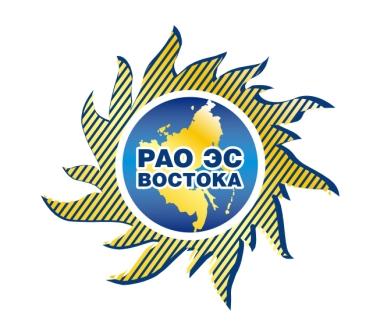 Юридический адрес:    ул. Ленинградская, д.46, г. Хабаровск, Россия, 680021   Почтовые адреса:    ул. Образцова, д. 21, стр. А, г. Москва, Россия, 127018тел.: 8(495) 287 67 01 факс: 8(495) 287 67 02ул. Ленинградская, д.46, г. Хабаровск, Россия, 680021   тел.: 8(4212) 26 44 03 факс:8(4212) 26 44 02EBITDA группы РАО Энергетические системы Востока по МСФО 
за первый квартал 2014 года выросла на 30% до 8,9 млрд. руб.3 июля, Москва - Группа «РАО Энергетические системы Востока» (ММВБ: VRAO; ISIN code RU000A0JPVL6) публикует неаудированную консолидированную финансовую отчетность, подготовленную в соответствии с Международными стандартами финансовой отчетности (МСФО), за первый квартал 2014 года. Прибыль По итогам первых трех месяцев 2014 года Группа «РАО Энергетические системы Востока» (далее – Группа) получила скорректированную прибыль от операционной деятельности в размере 6 914 млн. руб., что на 24% больше результатов аналогичного периода прошлого года. Основной причиной роста операционной прибыли является увеличение на 12% объема государственных субсидий и увеличение рентабельности электросетевого сегмента (ОАО «ДРСК») в результате возобновления действия договоров «последней мили».Показатель EBITDA за первый квартал 2014 года вырос на 30% относительно первого квартала прошлого года и составил 8 857 млн. руб. Скорректированная чистая прибыль Группы составила 4 791 млн. руб., что на 17% больше, чем за аналогичный период прошлого года. Чистая прибыль и совокупный доход Группы составили 4 661 млн. руб. Основные финансовые показатели  (млн. руб.)Основные событияГруппа сократила выработку электроэнергии за первый квартал 2014 года на 7% по сравнению с аналогичным периодом прошлого года до 8 993,5 млн. кВт-ч. Выработка электроэнергии ОАО «ДГК», в среднем составляющая более 70% всей выработки электроэнергии Группы, за первый квартал 2014 года сократилась на 9%, что, в основном, обусловлено ростом выработки электроэнергии на Зейской и Бурейской гидроэлектростанциях, принадлежащих ОАО «РусГидро, на 15%. Отпуск электроэнергии ОАО «ДЭК» конечному потребителю сократился на 1% из-за снижения потребления электроэнергии на территориях ОЭС Востока в связи с более теплой температурой наружного воздуха. ВыручкаПо итогам первого квартала 2014 года общая выручка Группы (с учетом государственных субсидий), увеличились на 8% и составила 48 068 млн. руб.Основными факторами, повлиявшими на рост выручки в первом квартале 
2014 года по сравнению с аналогичным периодом прошлого года, стали:Рост среднего отпускного тарифа на электроэнергию, реализуемую энергокомпаниями Группы конечному потребителю, на 7% по сравнению с аналогичным периодом предыдущего года до 3,35 руб./кВт-ч за счет индексации тарифов на электроэнергию;Возобновление договоров «последней мили» в Амурской области и Еврейской автономной области. Увеличение объема государственных субсидий на 12% до 3 100 млн. руб. Наибольший удельный вес в выручке Группы в первом квартале 2014 года занимают доходы от продажи электроэнергии и мощности (60%) и доходы от реализации теплоэнергии (31%). Прочая выручка составляет 9% от всего объема выручки и включает в себя доходы от транспортировки электроэнергии и тепла, от выполнения работ по капитальному строительству, от технологического присоединения к сети, от продажи покупных товаров, от услуг по аренде и от предоставления транспортных услуг. Структура выручки (млн. руб.)Операционные расходыОперационные расходы Группы в первом квартале 2014 года выросли по сравнению с аналогичным периодом прошлого года на 7%, и составили 41 284 млн. руб. Расходы на топливо, составляющие 37% от всех операционных расходов, сократились на 3% до 15 094 млн. руб. На данный показатель повлияло сокращение выработки электроэнергии на 7%, компенсированное ростом цены на сахалинский газ, вызванный девальвацией рубля. Сокращение удельного расхода условного топлива (УРУТ) на отпуск электроэнергии в Сахалинской энергосистеме на 45,4 гут/кВт-ч до 324,1 гут/кВт-ч привело к снижению общего УРУТ по Группе на 5 г/кВт-ч до 357,6 г/кВт-ч. В результате расход топлива в тоннах условного топлива (тут) на отпуск электроэнергии сократился в первом квартале 2014 года на 10% до 2 567 тыс. тут. Вознаграждения работникам увеличились на 13% до 11 501 млн. руб. (28% от суммы операционных расходов) за счет индексации тарифных ставок и должностных окладов работников Группы.Операционные расходы (млн. руб.)Финансовое положениеРазмер активов Группы по состоянию на 31 марта 2014 года увеличился на 3% до 141 964 млн. руб. по сравнению с 137 678 млн. руб. на 31 декабря 2013 года. Увеличение активов связано с ростом дебиторской задолженности и авансов выданных на 32% до 30 077 млн. руб.Размер капитала Группы по состоянию на 31 марта 2014 года увеличился на 16% до 32 941 млн. руб. по сравнению с 31 декабря 2013 года в результате сокращения непокрытого убытка на 22% до 10 027 млн. руб. Размер обязательств Группы по состоянию на 31 марта 2014 года существенно не изменился по сравнению с 31 декабря 2013 года и составил 109 023 млн. руб. При этом:Финансовый долг (сумма долгосрочных и краткосрочных займов) вырос на 5% до 68 056 млн. руб. в основном за счет роста долгосрочных займов на 6% до 52 932 млн. руб.;Краткосрочные заемные средства выросли на 3% до 15 124 млн. руб.;Кредиторская задолженность сократилась на 19% до 24 137 млн. руб. КапиталовложенияОбъем финансирования затрат по инвестиционной программе в первом квартале 2014 года сократился на 16% по сравнению с первым кварталом 2013 года, составив 1 574 млн. руб. (без учета НДС). Капитальные затраты (поступления основных средств и незавершенного строительства в соответствии с МСФО) при этом сократились на 2% до 2 002 млн. руб.  В соответствии с отдельными утвержденными инвестиционными программами компаний Группы объем финансирования в реконструкцию существующих и строительство мощностей составит 64 670 млн. руб. в течение 2014-2016 гг. Обязательства по капитальным затратам Группы по состоянию на 31 марта 2014 года следующие: 2014 год – 22 603 млн. руб.; 2015 год – 21 198 млн. руб.; 2016 год – 17 741 млн. руб. Предстоящие капитальные затраты в основном связаны с реконструкцией оборудования существующих электростанций и электросетей.События после отчетной даты18 июня 2014 года состоялось годовое общее собрание акционеров, на котором в соответствии с рекомендациями Совета директоров было принято решение не выплачивать дивиденды по итогам 2013 года.После окончания отчетного периода Группа заключила ряд соглашений на получение денежных средств по краткосрочным кредитам и кредитным линиям от ОАО «Банк ВТБ» на сумму 4 000 миллионов рублей с процентными ставками от 9,50% до 9,65% и сроком погашения до 9 января 2015 года; ОАО «Газпромбанк» на общую сумму 3 057 миллионов рублей с процентной ставкой от 9,60% до 11,10% и сроком погашения не позднее 23 января 2015 года; ОАО АКБ «Росбанк» на сумму 1 700 миллионов рублей с процентными ставками от 9,20% до 10,00% и сроком погашения до 27 апреля 2015 года; а также от ОАО «Всероссийский Банк Развития Регионов» на общую сумму 621 миллион рублей с процентной ставкой от 9,50% до 9,70% и сроком погашения не позднее 12 февраля 2015 года.Пресс-релиз и презентация размещены на сайте ОАО «РАО Энергетические системы Востока» по адресу: http://www.rao-esv.ru/shareholders-and-investors/financial-statements/ifrs/Справка:ОАО «РАО Энергетические системы Востока» создано 01 июля 2008 года в результате реорганизации ОАО РАО «ЕЭС России». В состав холдинга входят дальневосточные энергокомпании, такие как: ОАО «ДЭК», ОАО «ДГК», ОАО «ДРСК»,  ОАО АК «Якутскэнерго», ОАО «Магаданэнерго», ОАО «Камчатскэнерго», ОАО «Сахалинэнерго», а также ОАО «Передвижная энергетика» и ряд непрофильных компаний.Основной вид деятельности – управление энергетическими компаниями для эффективного и качественного удовлетворения спроса на электрическую и тепловую энергию в Дальневосточном федеральном округе и на сопредельных территориях.Установленная электрическая мощность электростанций дальневосточных энергокомпаний, находящихся в эксплуатации ОАО «РАО ЭС Востока», составляет 9 082,8 МВт; тепловая мощность – 17 944,8 Гкал/час; протяженность электрических сетей всех классов напряжения - более 101 тыс. км.Основной акционер – ОАО «РусГидро».	За дополнительной информацией обращайтесь: Информация в данном пресс-релизе может содержать оценочные или предполагаемые показатели или другие опережающие заявления, относящиеся к будущим событиям или будущей хозяйственной и финансовой деятельности ОАО «РАО Энергетические системы Востока» и/или ее дочерних и зависимых компаний.  Некоторые заявления носят исключительно оценочный или прогнозный характер, и действительные события или результаты могут существенно от них отличаться.  ОАО «РАО Энергетические системы Востока» не берет на себя обязательств пересматривать эти заявления с целью соотнесения их с реальными событиями и обстоятельствами, которые могут возникнуть после даты настоящего сообщения, а также отражать события, появление которых в настоящий момент разумно не ожидается.Показатель1 квартал2014 года1 квартал2013 годаИзм., %Выручка с учетом государственных субсидий48 06844 6938%Операционные расходы(41 284)(38 736)7%Прибыль от текущей деятельности6 7845 95714%Прибыль от текущей деятельности (скор.)16 9145 59524%EBITDA8 8576 78930%Прибыль до налогообложения (скор.)15 7634 63024%Прибыль за период4 6614 4684%Прибыль за период (скор.)14 7914 10617%Итого совокупный доход за период4 6614 4066%Показатели выручки1 квартал2014 года1 квартал2013 годаИзм. %Реализация электроэнергии и мощности26 93125 1497%Реализация теплоэнергии13 74713 4552%Прочая выручка4 2903 31329%Итого выручка44 96841 9177%Государственные субсидии3 1002 77612%Выручка с учетом государственных субсидий48 06844 6938%Статьи расходов1 квартал 2014 года1 квартал2013 годаИзм., %Расходы на топливо15 09415 511(3%)Вознаграждения работникам (в том числе налоги и расходы по пенсионному обеспечению)11 50110 16013%Расходы на распределение электроэнергии4 0623 68510%Покупная электроэнергия и мощность2 5872 5631%Амортизация основных средств1 9431 19463%Прочие материалы1 2751 417(10%)Расходы на приобретение и транспортировку тепловой энергии87755359%Ремонт и техническое обслуживание233278(16%)Налоги, кроме налога на прибыль50444513%Начисление / (восстановление) резерва под обесценение дебиторской задолженности44(197)н/пУбыток / (прибыль) от выбытия основных средств, нетто86(165)н/пПрочие расходы3 0783 292(7%)Итого расходы41 28438 7367%IRКочетков Максим+7(495) 287-67-03 доб. 6062E-mail: kochetkov-mm@rao-esv.ru